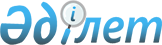 Об утверждении бюджета Яснополянского сельского округа Тайыншинского района Северо-Казахстанской области на 2023-2025 годыРешение маслихата Тайыншинского района Северо-Казахстанской области от 29 декабря 2022 года № 282
      Сноска. Вводится в действие с 01.01.2023 в соответствии с пунктом 6 настоящего решения.
      В соответствии со статьями 9-1, 75 Бюджетного Кодекса Республики Казахстан, статьей 6 Закона Республики Казахстан "О местном государственном управлении и самоуправлении в Республике Казахстан", маслихат Тайыншинского района Северо-Казахстанской области РЕШИЛ:
      1. Утвердить бюджет Яснополянского сельского округа Тайыншинского района Северо-Казахстанской области на 2023 - 2025 годы согласно приложениям 1, 2, 3 и 4 к настоящему решению соответственно, в том числе на 2023 год в следующих объемах:
      1) доходы – 187908,6 тенге:
      налоговые поступления – 13279,8 тысяч тенге;
      неналоговые поступления – 0 тысяч тенге;
      поступления от продажи основного капитала – 910 тысяч тенге;
      поступления трансфертов – 173718,8 тысяч тенге;
      2) затраты – 189487,2 тысяч тенге;
      3) чистое бюджетное кредитование – 0 тысяч тенге:
      бюджетные кредиты – 0 тысяч тенге;
      погашение бюджетных кредитов – 0 тысяч тенге;
      4) сальдо по операциям с финансовыми активами – 0 тысяч тенге:
      приобретение финансовых активов – 0 тысяч тенге;
      поступления от продажи финансовых активов государства – 0 тысяч тенге;
      5) дефицит (профицит) бюджета – - 1578,6 тысяч тенге;
      6) финансирование дефицита (использование профицита) бюджета –1578,6 тысяч тенге:
      поступление займов – 0 тысяч тенге;
      погашение займов – 0 тысяч тенге;
      используемые остатки бюджетных средств – 1578,6 тысяч тенге.
      Сноска. Пункт 1 в редакции решения маслихата Тайыншинского района Северо-Казахстанской области от 13.11.2023 № 83 (вводится в действие с 01.01.2023).


      2. Установить, что доходы бюджета Яснополянского сельского округа формируются в соответствии со статьей 52-1 Бюджетного кодекса Республики Казахстан за счет следующих налоговых поступлений:
      индивидуального подоходного налога с доходов, подлежащими обложению самостоятельно физическими лицами, у которых на территории города районного значения, села, поселка расположено заявленное при постановке на регистрационный учет в органе государственных доходов;
      налога на имущество физических лиц по объектам обложения данным налогом, находящимся на территории сельского округа;
      земельного налога на земли населенных пунктов с физических и юридических лиц по земельным участкам, находящимся на территории села;
      единого земельного налога;
      налога на транспортные средства:
      с физических лиц, место жительства которых находится на территории села;
      с юридических лиц, место нахождения которых, указываемое в их учредительных документах, располагается на территории села;
      платы за пользование земельными участками.
      3. Установить, что доходы бюджета Яснополянского сельского округа формируются за счет следующих поступлений от продажи основного капитала:
      поступлений от продажи земельных участков, за исключением поступлений от продажи земельных участков сельскохозяйственного назначения.
      4. Установить бюджетную субвенцию, передаваемую из районного бюджета в бюджет Яснополянского сельского округа на 2023 год в сумме 17041 тысяч тенге 
      4-1. Предусмотреть в бюджете Яснополянского сельского округа на 2023 год расходы за счет свободных остатков бюджетных средств, сложившихся на начало финансового года, согласно приложению 4 к настоящему решению.
      Сноска. Решение дополнено пунктом 4-1 в соответствии с решением маслихата Тайыншинского района Северо-Казахстанской области от 13.11.2023 № 83 (вводится в действие с 01.01.2023).


      5. Учесть в бюджете Яснополянского сельского округа на 2023 год поступления целевых текущих трансфертов из районного бюджета в бюджет Яснополянского сельского округа в сумме 17395 тысяч тенге.
      6. Настоящее решение вводится в действие с 1 января 2023 года. Бюджет Яснополянского сельского округа Тайыншинского района Северо-Казахстанской области на 2023 год
      Сноска. Приложение 1 в редакции решения маслихата Тайыншинского района Северо-Казахстанской области от 13.11.2023 № 83 (вводится в действие с 01.01.2023). Бюджет Яснополянского сельского округа Тайыншинского района Северо-Казахстанской области на 2024 год Бюджет Яснополянского сельского округа Тайыншинского района Северо-Казахстанской области на 2025 год Направление свободных остатков бюджетных средств, сложившихся на 1 января 2023 года
      Сноска. Решение дополнено приложением 4 в соответствии с решением маслихата Тайыншинского района Северо-Казахстанской области от 13.11.2023 № 83 (вводится в действие с 01.01.2023).
					© 2012. РГП на ПХВ «Институт законодательства и правовой информации Республики Казахстан» Министерства юстиции Республики Казахстан
				
      Секретарь маслихата Тайыншинского районаСеверо-Казахстанской области 

С. Бекшенов
Приложение 1к решению маслихатаТайыншинского районаСеверо-Казахстанской областиот 29 декабря 2022 года № 282
Категория
Категория
Категория
Категория
Сумма, тысяч тенге
Класс
Класс
Класс
Сумма, тысяч тенге
Подкласс
Подкласс
Сумма, тысяч тенге
Наименование
Сумма, тысяч тенге
1) Доходы
187908,6 
1
Налоговые поступления
13279,8
01
Подоходный налог
1574,8
2
Индивидуальный подоходный налог с доходов не облагаемых у источника выплаты
1574,8
04
Hалоги на собственность
10747
1
Hалоги на имущество
238
3
Земельный налог
558
4
Hалог на транспортные средства
9764
5
Единый земельный налог
187
05
Внутренние налоги на товары, работы и услуги
958
3
Поступление за использование природных и других ресурсов
958
3
Поступление от продажи основного капитала 
910
03
Продажа земли и нематериальных активов
910
1
Поступление от продажи земельных участков
910
4
Поступления трансфертов 
173718,8
02
Трансферты из вышестоящих органов государственного управления
173718,8
3
Трансферты из районного (города областного значения) бюджета
173718,8
Функциональная группа
Функциональная группа
Функциональная группа
Функциональная группа
Сумма, тысяч тенге
Администратор бюджетных программ
Администратор бюджетных программ
Администратор бюджетных программ
Сумма, тысяч тенге
Программа
Программа
Сумма, тысяч тенге
2) Затраты
189487,2
01
Государственные услуги общего характера
32110
124
Аппарат акима города районного значения, села, поселка, сельского округа
32110
001
Услуги по обеспечению деятельности акима города районного значения, села, поселка, сельского округа
31253
022
Капитальные расходы государственного органа
857
07
Жилищно-коммунальное хозяйство
24762
124
Аппарат акима города районного значения, села, поселка, сельского округа
24762
008
Освещение улиц в населенных пунктах
20800
011
Благоустройство и озеленение населенных пунктов
3962
08
Культура, спорт, туризм и информационное пространство
8566
124
Аппарат акима города районного значения, села, поселка, сельского округа
8566
006
Поддержка культурно досуговой работы на местном уровне
8566
12
Транспорт и коммуникации
365,6
124
Аппарат акима города районного значения, села, поселка, сельского округа
365,6
013
Обеспечение функционирования автомобильных дорог в городах районного значения, селах, поселках, сельских округах
365,6
13
Прочие
123683,3
124
Аппарат акима города районного значения, села, поселка, сельского округа
123683,3
057
Реализация мероприятий по социальной и инженерной инфраструктуре в сельских населенных пунктах в рамках проекта "Ауыл-Ел бесігі"
123683,3
3) Чистое бюджетное кредитование
0
Бюджетные кредиты
0
15
Трансферты
0,3
124
Аппарат акима города районного значения, села, поселка, сельского округа
0,3
048
Возврат неиспользованных (недоиспользованных) целевых трансфертов
0,3
Категория
Категория
Категория
Категория
Сумма, тысяч тенге
Класс
Класс
Класс
Сумма, тысяч тенге
Подкласс
Подкласс
Сумма, тысяч тенге
 Наименование
Сумма, тысяч тенге
5
Погашение бюджетных кредитов
0
Функциональная группа
Функциональная группа
Функциональная группа
Функциональная группа
Сумма, тысяч тенге
Администратор бюджетных программ
Администратор бюджетных программ
Администратор бюджетных программ
Сумма, тысяч тенге
Программа
Программа
Сумма, тысяч тенге
Наименование
Сумма, тысяч тенге
4) Сальдо по операциям с финансовыми активами
0
Категория
Категория
Категория
Категория
Сумма, тысяч тенге 
Класс
Класс
Класс
Сумма, тысяч тенге 
Подкласс
Подкласс
Сумма, тысяч тенге 
 Наименование
Сумма, тысяч тенге 
6
Поступления от продажи финансовых активов государства
0
5) Дефицит (профицит) бюджета
-1578,6
6) Финансирование дефицита (использование профицита) бюджета
1578,6
7
Поступления займов
0
Функциональная группа
Функциональная группа
Функциональная группа
Функциональная группа
Сумма, тысяч тенге
Администратор бюджетных программ
Администратор бюджетных программ
Администратор бюджетных программ
Сумма, тысяч тенге
Программа
Программа
Сумма, тысяч тенге
Наименование
Сумма, тысяч тенге
14
Обслуживание долга
0
16
Погашение займов
0
Категория
Категория
Категория
Категория
Класс
Класс
Класс
Сумма, тысяч тенге
Подкласс
Подкласс
Сумма, тысяч тенге
Наименование
Сумма, тысяч тенге
8
Используемые остатки бюджетных средств
1578,6
01
Остатки бюджетных средств
1578,6
1
Свободные остатки бюджетных средств
1578,6Приложение 2к решению маслихатаТайыншинского районаСеверо-Казахстанской областиот 29 декабря 2022 года № 282
Категория
Категория
Категория
Наименование
Сумма, тысяч тенге
Класс
Класс
Наименование
Сумма, тысяч тенге
Подкласс
Наименование
Сумма, тысяч тенге
1) Доходы
49384
1
Налоговые поступления
13855
01
Подоходный налог
1233
2
Индивидуальный подоходный налог
1233
04
Hалоги на собственность
11621
1
Hалог на имущество
249
3
Земельный налог
583
4
Hалог на транспортные средства
10203
5
Единый земельный налог
586
05
Внутренние налоги на товары, работы и услуги
1001
3
Поступления за использование природных и других ресурсов
1001
3
Поступления от продажи основного капитала
951
03
Продажа земли и нематериальных активов
951
1
Продажа земли
951
4
Поступления трансфертов
34578
02
Трансферты из вышестоящих органов государственного управления
34578
3
Трансферты из районного (города областного значения) бюджета
34578
Функциональная группа
Функциональная группа
Функциональная группа
Наименование
Сумма, тысяч тенге
Администратор бюджетных программ
Администратор бюджетных программ
Наименование
Сумма, тысяч тенге
Программа
Наименование
Сумма, тысяч тенге
2) Затраты
49384
01
Государственные услуги общего характера
32987
124
Аппарат акима города районного значения, села, поселка, сельского округа
32987
001
Услуги по обеспечению деятельности акима города районного значения, села, поселка, сельского округа
32987
07
Жилищно-коммунальное хозяйство
6776
124
Аппарат акима города районного значения, села, поселка, сельского округа
6776
008
Освещение улиц в населенных пунктах
2575
009
Обеспечение санитарии населенных пунктов
61
011
Благоустройство и озеленение населенных пунктов
4140
08
Культура, спорт, туризм и информационное пространство
9224
124
Аппарат акима города районного значения, села, поселка, сельского округа
9224
006
Поддержка культурно досуговой работы на местном уровне
9224
12
Транспорт и коммуникации
397
124
Аппарат акима города районного значения, села, поселка, сельского округа
397
013
Обеспечение функционирования автомобильных дорог в городах районного значения, селах, поселках, сельских округах
397
3) Чистое бюджетное кредитование
0
Бюджетные кредиты
0
Категория
Категория
Категория
Наименование
Сумма, тысяч тенге
Класс
Класс
Наименование
Сумма, тысяч тенге
Подкласс
Наименование
Сумма, тысяч тенге
5
Погашение бюджетных кредитов
0
Функциональная группа
Функциональная группа
Функциональная группа
Наименование
Сумма, тысяч тенге
Администратор бюджетных программ
Администратор бюджетных программ
Наименование
Сумма, тысяч тенге
Программа
Наименование
Сумма, тысяч тенге
4) Сальдо по операциям с финансовыми активами
0
Категория
Категория
Категория
Наименование
Сумма, тысяч тенге
Класс
Класс
Наименование
Сумма, тысяч тенге
Подкласс
Наименование
Сумма, тысяч тенге
6
Поступления от продажи финансовых активов государства
0
5) Дефицит (профицит) бюджета
0
6) Финансирование дефицита (использование профицита) бюджета
0
7
Поступления займов
0
Функциональная группа
Функциональная группа
Функциональная группа
Наименование
Сумма, тысяч тенге
Администратор бюджетных программ
Администратор бюджетных программ
Наименование
Сумма, тысяч тенге
Программа
Наименование
Сумма, тысяч тенге
14
Обслуживание долга
0
16
Погашение займов
0
Категория
Категория
Категория
Наименование
Сумма, тысяч тенге
Класс
Класс
Наименование
Сумма, тысяч тенге
Подкласс
Наименование
Сумма, тысяч тенге
8
Используемыеостаткибюджетных средств
0
01
Остатки бюджетных средств
0
1
Свободные остатки бюджетных средств
0Приложение 3к решению маслихатаТайыншинского районаСеверо-Казахстанской областиот 29 декабря 2022 года № 282
Категория
Категория
Категория
Наименование
Сумма, тысяч тенге
Класс
Класс
Наименование
Сумма, тысяч тенге
Подкласс
Наименование
Сумма, тысяч тенге
1) Доходы
51437
1
Налоговые поступления
14340
01
Подоходный налог
1276
2
Индивидуальный подоходный налог
1276
04
Hалоги на собственность
12028
1
Hалог на имущество
258
3
Земельный налог
603
4
Hалог на транспортные средства
10560
5
Единый земельный налог
607
05
Внутренние налоги на товары, работы и услуги
1036
3
Поступления за использование природных и других ресурсов
1036
3
Поступления от продажи основного капитала
984
03
Продажа земли и нематериальных активов
984
1
Продажа земли
984
4
Поступления трансфертов
36113
02
Трансферты из вышестоящих органов государственного управления
36113
3
Трансферты из районного (города областного значения) бюджета
36113
Функциональная группа
Функциональная группа
Функциональная группа
Наименование
Сумма, тысяч тенге
Администратор бюджетных программ
Администратор бюджетных программ
Наименование
Сумма, тысяч тенге
Программа
Наименование
Сумма, тысяч тенге
2) Затраты
51437
01
Государственные услуги общего характера
33991
124
Аппарат акима города районного значения, села, поселка, сельского округа
33991
001
Услуги по обеспечению деятельности акима города районного значения, села, поселка, сельского округа
33991
07
Жилищно-коммунальное хозяйство
7013
124
Аппарат акима города районного значения, села, поселка, сельского округа
7013
008
Освещение улиц в населенных пунктах
2665
009
Обеспечение санитарии населенных пунктов
63
011
Благоустройство и озеленение населенных пунктов
4285
08
Культура, спорт, туризм и информационное пространство
10022
124
Аппарат акима города районного значения, села, поселка, сельского округа
10022
006
Поддержка культурно досуговой работы на местном уровне
10022
12
Транспорт и коммуникации
411
124
Аппарат акима города районного значения, села, поселка, сельского округа
411
013
Обеспечение функционирования автомобильных дорог в городах районного значения, селах ,поселках, сельских округах
411
3) Чистое бюджетное кредитование
0
Бюджетные кредиты
0
Категория
Категория
Категория
Наименование
Сумма, тысяч тенге
Класс
Класс
Наименование
Сумма, тысяч тенге
Подкласс
Наименование
Сумма, тысяч тенге
5
Погашение бюджетных кредитов
0
Функциональная группа
Функциональная группа
Функциональная группа
Наименование
Сумма, тысяч тенге
Администратор бюджетных программ
Администратор бюджетных программ
Наименование
Сумма, тысяч тенге
Программа
Наименование
Сумма, тысяч тенге
4) Сальдо по операциям с финансовыми активами
0
Категория
Категория
Категория
Наименование
Сумма, тысяч тенге
Класс
Класс
Наименование
Сумма, тысяч тенге
Подкласс
Наименование
Сумма, тысяч тенге
6
Поступления от продажи финансовых активов государства
0
5) Дефицит (профицит) бюджета
0
6) Финансирование дефицита (использование профицита) бюджета
0
7
Поступления займов
0
Функциональная группа
Функциональная группа
Функциональная группа
Наименование
Сумма, тысяч тенге
Администратор бюджетных программ
Администратор бюджетных программ
Наименование
Сумма, тысяч тенге
Программа
Наименование
Сумма, тысяч тенге
14
Обслуживание долга
0
16
Погашение займов
0
Категория
Категория
Категория
Наименование
Сумма, тысяч тенге
Класс
Класс
Наименование
Сумма, тысяч тенге
Подкласс
Наименование
Сумма, тысяч тенге
8
Используемые остатки бюджетных средств
0
01
Остатки бюджетных средств
0
1
Свободные остатки бюджетных средств
0Приложение 4к решению маслихата Тайыншинского районаСеверо-Казахстанской областиот 29 декабря 2022 года № 282
Категория
Категория
Категория
Наименование
Сумма, тысяч тенге
Класс
Класс
Наименование
Сумма, тысяч тенге
Подкласс
Наименование
Сумма, тысяч тенге
8
Используемые остатки бюджетных средств
1578,6
01
Остатки бюджетных средств
1578,6
1
Свободные остатки бюджетных средств
1578,6
Функциональная группа
Функциональная группа
Функциональная группа
Наименование
Сумма, тысяч тенге
Администратор бюджетных программ
Администратор бюджетных программ
Наименование
Сумма, тысяч тенге
Программа
Наименование
Сумма, тысяч тенге
2) Затраты
1578,3
07
Жилищно-коммунальное хозяйство
1578,3
124
Аппарат акима города районного значения, села, поселка, сельского округа
1578,3
008
Освещение улиц в населенных пунктах
1578,3
15
Трансферты
0,3
124
Аппарат акима города районного значения, села, поселка, сельского округа
0,3
048
Возврат неиспользованных (недоиспользованных) целевых трансфертов
0,3